Требования к оформлению материаловПринимаются тезисы доклада объе- мом до 3 страниц печатного текста в формате .doc или .rtf (шрифт Times New Roman 14, одинарный междустрочный интервал, поля по периметру – 2,5 см., абзацный отступ 1 см). Страницы не ну- меруются.В тексте указать название статьи с выравниванием по центру прописными буквами, через интервал с выравнива- нием по центру имя и фамилия автора (не более 2-х). На следующей строке с выравниванием по центру – название вуза, города, страны. Название доклада, а также имя и фамилия автора (ав- торов) выделяются полужирным шрифтом. Через интервал размещается текст доклада.Материалы должны включать вве- дение (актуальность, цель) и следую- щие структурные части: материал и методы (material and methods), ре- зультаты и их обсуждение (findings and their discussion), заключение (conclusion), которые выделяются по- лужирным шрифтом.В конце доклада приводится список литературы, оформленный в соответ- ствии с требованиями ВАК Республики Беларусь. Ссылки на источники приводятся по тексту в квадратных скобках. При написании текста доклада следует придерживаться британской орфографии.Образец оформления материалов(на английском языке)MODERN TECHNOLOGIES OF TEACHING TECHNIQUES IN ENGLISH FOR SENIOR STUDENTS OF THE SPECIALITY “JURISPRUDENCE”Serdechnaya E.I.Vitebsk, Vitebsk branchof International University “MITSO”Text	[3, р.11].Text…………………………………………………….…………………………………………………………Reference list:Minkova, D. English Words. History and Struc- ture / D. Minkova, R. Stockwell. – 2nd ed.– New York: Cambridge University Press, 2009. – 234 p.The Oxford dictionary of new words / ed. by E. Knowles, J. Elliott. – Oxford; New York: Oxford University Press, 1998. – 357 p.Заявка участника конференции(на русском языке)Фамилия,	имя,	отчество	автора	(авто- ров).................................................................................Учебное заведение………………………………...Студент	(аспирант,	молодой	учѐный), курс……………………………………………………Название доклада…………………………………Номер	и	название	научного	направле- ния......…………………………………………………Почтовый адрес, номер факсапроректора по научной работе (для  рассылки  списка участников)…………………………………………………………Контактный  телефон,  e-mail  автора   (авторов)........................................................................................Форма участия (очная/заочная) ………………….Необходимость в расселении (есть / нет)Зав. кафедрой 	Ф.И.О.подписьВитебский филиалУчреждения образования
Федерации профсоюзов Беларуси
Международный университет
«МИТСО»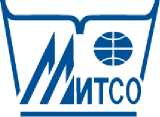  International Scientific and Practical Conference of Young Researcher "Vector 3.0"Международная научно-практическаяконференция молодых исследователей«Вектор 3.0»Витебск, 26 февраля 2021 г.Информационное сообщение      Витебский филиал Учреждения образования Федерации профсоюзов Беларуси «Международный университет  «МИТСО» приглашает Вас принять участие в International Scientific and Practical Conference of Young Researcher "Vector 3.0", которая состоится 26 февраля 2021 г.  Конференция проводится с целью укрепления сотрудничества между выс- шими учебными заведениями, совершен- ствования исследовательской культуры молодых ученых. Студенты, магистранты и молодые ученые получат возможность обменяться научным опытом, представив результаты своих исследований на ан- глийском языке.Научные направления работы кон- ференции:Правоведение  и социально-гуманитарные дисциплиныЭкономика и информационные технологииИностранные языки и межкультурные коммуникацииТекущая информация о конференции будет представлена на официальном сайте Витебского филиала «Международного университета «МИТСО» − http://vitebsk.mitso.by/В случае возникновения вопросов просим связываться с оргкомитетом конференции:                                   Адрес210015, г. Витебск, ул. М.Шагала, 8А
Материалы можно отправить наE-mail: bartushoyu@mitsovf.by(с пометкой: конференция)Бартуш Ольга ЮрьевнаКонтактный телефон: 80212 26-53-40      Предоставление материаловДля участия в конференции необходимо по указанному адресу в срок 
до 6 февраля 2021 года выслать следующие материалы:Материалы доклада, подписанные автором.Электронный вариант материалов доклада (по электронной почте).Заявку участника по прилагаемой форме.Сборник работ планируется издать к началу конференции. Будут опубликованы материалы, поданные в установленный срок, прошедшие рецензирование на ка- федре высшего учебного заведения отпра- вителя и процедуру проверки через си- стему «Антиплагиат». Принятые к пуб- ликации тезисы печатаются бесплатно.Материалы, не соответствующие указанным требованиям к оформлению и тематике конференции, не прошед- шие процедуру проверки через систему«Антиплагиат» к рассмотрению не принимаются. Материалы не редактиру- ются и не возвращаются.Проезд, проживание и питание за счѐт участников конференции. Нуждающимся в проживании будет обеспечено расселе- ние. Необходимость в расселении отража- ется в заявке.Формы участия:доклад на пленарном заседании;доклад на секционном заседании;заочное участие.